Виноградненский отдел МБУК ВР «МЦБ» им. М.В. Наумова«Подросток и его интересы»(правовая викторина)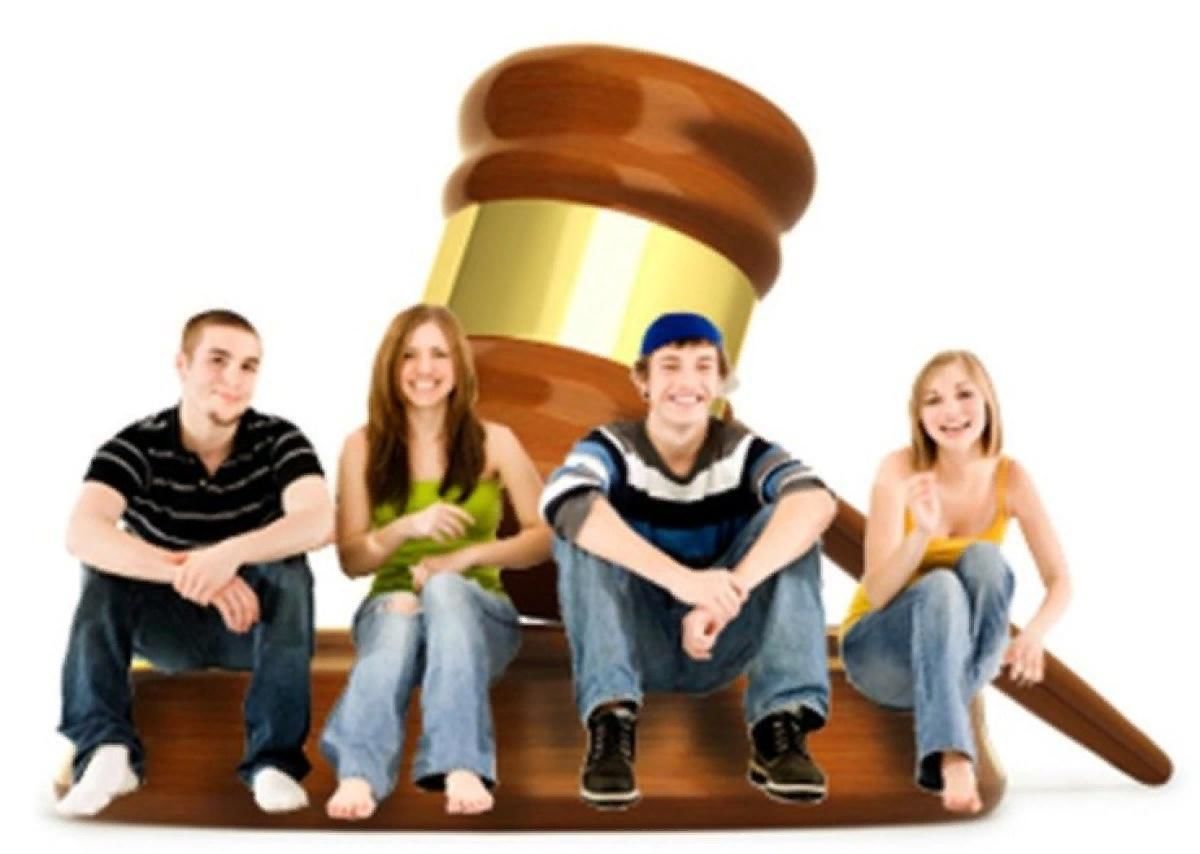 	Подготовила библиотекарь II категории Мелихова Л.И.	2022 годЦель мероприятия: Правовое воспитание школьников, проверка в игровой форме знаний несовершеннолетними своих прав и обязанностей в соответствии с законодательством.Задачи:- формирование у  учащихся понимания сущности и значения Конституции и государственных символов Российской Федерации;- повысить мотивацию к соблюдению своих прав и обязанностей;- воспитание чувства уважения, гордости, патриотизма и значимости Конституции и символики для нашего государства.Ход мероприятияБиблиотекарь: Добрый день участники и гости нашей викторины. Сегодня мы собрались, чтобы ещё раз поговорить и проверить, знаем ли мы и соблюдаем ли мы законы. А поможет нам в этом правовая викторина. Кто из вас ответит – что такое Конституция РФ?Ребята, как вы думаете, зачем нужны законы? Правильно. Без закона не будет порядка, без закона каждый будет творить, что ему хочется, а люди разные, и это может привести к катастрофам.И так начнем. А за каждый правильный ответ мои помощники будут выдавать вам жетон.1тур –« Подросток и право»Вопросы:В каком возрасте человек считается ребенком, по мнению ООН? (0–18 лет)На кого Конвенция возлагает основную ответственность за воспитание ребенка? (на родителей)Воспитание ребенка является правом или обязанностью родителей? (правом и обязанностью)С какого возраста ребенок способен принимать самостоятельные решения? (с 3 лет)Кто несет ответственность за воспитание ребенка в случае развода родителей? (оба родителя)Какой международный документ закрепляет основные права ребенка? (Конвенция о правах ребенка и Декларация о правах ребенка).На Ваш взгляд, какие права есть у обучающихся в школе:А. Право на получение бесплатного общего образования в соответствии с государственными образовательными стандартами;Б. Право на получение оценки своих знаний;В. Право на обучение по индивидуальному учебному плану, на ускоренный курс обучения;Г. Право на платное пользование книжками из  библиотеки школы;Д. Право на отдых, охрану здоровья, медицинскую помощь.(Ответ: А, Б, В, Д)Какие имеются обязанности у обучающихся школы:А. Добросовестное учение, посещение уроков согласно расписанию;Б. Бережное отношение к имуществу школы;В. Допустимость пропуска учебных занятий;Г. Уважение чести и достоинства других обучающихся и работников школы.(Ответ: А, Б, Г)С какого возраста ребенок получает право на жизнь, на имя, на гражданство, право воспитываться в семье, знать своих родителей, на защиту прав и интересов и т.д. (с момента рождения).С какого возраста ребёнок несёт уголовную ответственность за любые преступления? (с 16 лет).2 тур –« Закончи предложение»Статья 2. Человек, его прав и свободы являются … (высшей ценностью)2. Статья 14. Религиозные объединения отделены от государства и равны … (перед законом)3. Статья 19. Все равны перед законом и … (судом)4. Статья 21. Достоинство личности охраняется … (государством)5. Статья 22. Каждый имеет право на свободу и … (личную неприкосновенность)6. Статья 23. Каждый имеет право на неприкосновенность частной жизни, личную и семейную тайну, защиту … (своей чести и доброго имени)7. Статья 29. Каждому гарантируется свобода мысли и … (слова).8. Статья 41. Каждый имеет право на охрану здоровья и … (медицинскую помощь)9.Статья 46. Каждому гарантируется судебная защита его прав и … (свобод)10. Статья 58. Каждый обязан сохранить природу и окружающую среду, бережно относиться к … (природным богатствам)11. Статья 60 Гражданин РФ может самостоятельно осуществлять в полном объеме свои права и обязанности с … (18 лет) .12. Статья 91. Президент РФ обладает … (неприкосновенностью).13. Статья 95. Федеральное Собрание состоит из двух палат – Совета Федерации и … (Государственной Думы)14. Статья 118. Правосудие в РФ осуществляется только … (судом)3 тур –« Права литературных героев»- В каких сказках нарушено право на личную неприкосновенность, жизнь и свободу? (“Красная шапочка”, “Волк и семеро козлят”) - Какой литературный герой мог бы пожаловаться, что нарушено его право на неприкосновенность жилища? (“Ледяная избушка”)- В какой сказке нарушается право человека владеть своим имуществом? (“Золотой ключик, или Приключения Буратино”) - Какие литературные герои воспользовались правом на свободу мирных собраний? (“Белоснежка и семь гномов”, “Квартет”) - В какой сказке нарушено право о том, что каждый человек, где бы он не находился, должен быть защищен законом? (“Айболит”) - В какой сказке было нарушено право, вступать в брак и создавать семью независимо от своей расы, национальности и религии? (“По щучьему велению, по моему хотенью”)Библиотекарь: Ребята, представьте, что вы все юристы. Ваша задача, определить виды юридической ответственности в различных нарушениях. Вы знаете какие виды ответственности бывают?Виды ответственности:А – административная   ответственность.Г – гражданско – правовая.У – уголовная.Д – дисциплинарная.  И так с видами ответственности мы разобрались. А значит переходим к следующему туру нашей викторины.4 тур –« Определи вид нарушения»Порвал учебник одноклассника (Г)Появление подростка на улице в нетрезвом виде (А)Избил одноклассника (У)Совершил кражу мобильного телефона (У)Совершил прогул в школе (Д)Переходил дорогу в неположенном месте  (А)Разбил мячом окно (Г)Нецензурно выражался в общественном месте  (А)Библиотекарь: Как вы думаете, ребята, уголовная ответственность и наказание – это одно и то же? Нет, это не одно и то же.
Уголовная ответственность предшествует наказанию. Это означает, что лицо, виновное в совершении преступления, привлекают к уголовной ответственности, а затем суд, рассмотрев уголовное дело, определяет этому
лицу наказание.
5 тур –« Закон и несовершеннолетние»1.  В чем особенности уголовной ответственности несовершеннолетних?(а)несовершеннолетнему могут быть назначены не 
все виды наказания;
б)несовершеннолетний может быть освобожден от  уголовной ответственности с применением к нему принудительных мер воспитательного характера;
в)несовершеннолетний может быть освобожден от наказания и помещен в специальное воспитательное или лечебно-воспитательное  учреждение для несовершеннолетних.)2. Назовите виды наказаний несовершеннолетних.(К видам наказаний, назначаемых 
несовершеннолетним законом отнесены (ст.88 УК РФ):
а) штраф;
б) лишение права заниматься определенной деятельностью;
в) обязательные работы;
г) исправительные работы;
д) арест;
е) лишение свободы на определенный срок.
Это исчерпывающий перечень наказаний назначаемых несовершеннолетним.
Несовершеннолетним могут назначаться только 6 видов наказаний из 12 закрепленных ст.44 УК РФ)6 тур –« Юридическая азбука»А – факт нахождения подозреваемого
вне места совершения преступления в
момент его совершения.
( Алиби) Б – устойчивая вооруженная группа, созданная в целях нападения на граждан или организации.( Банда) Г – лицо, принадлежащее на правовой основе к определенному государству.( Гражданин)Д – выборный представитель населения в органы власти или самоуправления( Депутат) И – человек (организация), предъявляющая иск.( Истец) К– основной закон государства.( Конституция) П – документ, удостоверяющий личность и гражданство.( Паспорт) С – возраст, по достижении которого лицо становится полностью дееспособным.( Совершеннолетие) У – синоним вреда. Может быть причинен имуществу и личности.( Ущерб)Х – грубое нарушение общественного порядка, которое может сопровождаться применением насилия к гражданам и порчи чужого( Хулиганство) Ш– денежное взыскание, мера материального воздействия.( Штраф)Библиотекарь: А теперь , ребята, я предлагаю вамза 2 минуты вспомнить и написать как можно больше пословиц и поговорок по теме «Закон и право»7 тур –« Народная мудрость» Возможные варианты ответов:Всуе законы писать   когда их не исполнять (русская пословица).Нужда свой закон пишет, законы святы, да исполнители супостаты (русская пословица).Закон   что дышло, куда повернёшь, туда и вышло (русская пословица).Законы деспота беспощадны (древнекитайская пословица).Где права сила, там бессильно право (японская пословица).Для господ закон не писан (японская пословица).По лесу и звери, по времени и законы (народная мудрость).8 тур –« Песня о правах»Звучат песни. Игроки должны сказать, о каких правах идет в них речь.“В каждом маленьком ребенке” (право на всестороннее развитие).“Дуэт Черного Кота и Злого Пирата” (дружить с тем, с кем хочет).“Песня бременских музыкантов” (право на свободу передвижения, мирных собраний)“Может, знает лес” (право на жизнь. Расторгуев,  Княжинская).“ На крутом бережку” (право на отдых).“Наташка-первоклашка” (право на образование).“Я служу России” (обязанность встать на воинский учет. Хворостян)Библиотекарь: Вот и подошла к завершению наша викторина. Сейчас я попрошу вас подсчитать полученные жетоны. (Определение победителя)И так победитель нашей викторины - … (Вручение медали «Знаток Права»)На этом наше мероприятие заканчивается. Надеюсь, вы узнали много нового и поняли, что закон нужно знать и выполнять. И тогда все трудности на вашем жизненном пути вы преодолеете легко. А я говорю вам до свидания, до новых встреч!Источники информации:https://infourok.ru/viktorina-prava-i-obyazannosti-podrostka-506366.htmlhttps://nsportal.ru/shkola/pravo/library/2019/12/18/viktorina-prava-dlya-rebyathttps://kopilkaurokov.ru/vneurochka/meropriyatia/podrostok-i-pravonarushieniia-viktorinahttps://ppt-online.org/487847https://ppt-online.org/84961https://proshkolu.ru/user/Nadegda797/blog/431027